سيرة ذاتية البيانات الشخصية:                                                    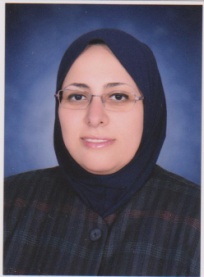 الاسم: داليا موسى عبدالله طه                        e-mail: dmousa2002@yahoo.comرقم التليفون: 01001849813تاريخ الميلاد: 11- 12 – 1975الحالة الإجتماعية: متزوجةالوظيفة الحالية: مدرس – قسم المكتبات والوثائق والمعلومات- كلية الآداب – جامعة القاهرةالمؤهلات الدراسية:دكتوراة في الآداب. قسم المكتبات والوثائق والمعلومات- كلية الآداب – جامعة القاهرة- 2009 بمرتبة الشرف الأولى عن رسالة بعنوان: مجموعات المسكوكات العربية في المكتبات المصرية: دراسة في الضبط الببليوجرافي والتنظيم والاتاحة. (تم التسجيل 7- 2005، والمناقشة 1- 2009)ماجستير في علم المكتبات والمعلومات. قسم المكتبات والوثائق والمعلومات- كلية الآداب- جامعة القاهرة- 2003 بتقدير ممتاز عن رسالة بعنوان: مكتبات السجون في القاهرة الكبرى: دراسة ميدانية. (تم التسجيل 9- 2000، والمناقشة 12 – 2003).درجة الليسانس الممتازة بتقدير جيد جداً مع مرتبة الشرف 1997. قسم المكتبات والوثائق والمعلومات- شعبة المكتبات- كلية الآداب- جامعة القاهرة.البيانات الوظيفية:منسق لجنة المصداقية والأخلاق- وحدة ضمان الجودة- كلية الآداب- جامعة القاهرة فبراير 2014 – ديسمبر 2015مارس 2009 حتى الآن مدرس بقسم المكتبات والوثائق والمعلومات- كلية الآداب- جامعة القاهرة.عام 2010 / 2011 أستاذ زائر بمعهد سميثونيان – واشنطن- الولايات المتحدة الأمريكية (في إطار منحة مقدمة من هيئة الفولبرايت بالقاهرة) فبراير 2004- مارس 2009 مدرس مساعد بقسم المكتبات والوثائق والمعلومات- كلية الآداب – جامعة القاهرة.ديسمبر 1998- فبراير 2004 معيدة بقسم المكتبات والوثائق والمعلومات- كلية الآداب- جامعة القاهرة.ديسمبر 1997- ديسمبر 1998 مديرة مكتبة جمعية الهلال الأحمر المصري بالقاهرة.الدورات التدريبية:ورشة عمل حول بنك المعرفة المصري- المكتبة المركزية الجديدة لجامعة القاهرة- مارس 2016.ورشة عمل حول ادارة المكتبات الأكاديمية- المكتبة المركزية الجديدة لجامعة القاهرة- ديسمبر 2015.دورة تدريبية حول فهرسة مصادر المعلومات باستخدام قواعد RDA – مكتبة المعادي العامة- أغسطس 2015دورة تدريبية عن إدخال البيانات باستخدام قاعدة بيانات MEMSY (قاعدة البيانات المستخدمة بمتحف التاريخ الأمريكي)– المتحف الوطني للتاريخ الأمريكي- معهد سميثونيان- واشنطن- الولايات المتحدة الأمريكية. أكتوبر 2010دورة تدريبية عن البحث والاسترجاع باستخدام قاعدة بيانات MEMSY- المتحف الوطني للتاريخ الأمريكي- معهد سميثونيان- واشنطن- الولايات المتحدة الأمريكية. ديسمبر 2010.دورات تدريبية في اللغة الإنجليزية بمركز أمديست بالقاهرة من يناير 2008 حتى يوليو 2008.ورش عمل بمركز تنمية قدرات أعضاء هيئة التدريس بجامعة القاهرة عن:- معايير الجودة في العملية التدريسية.- الساعات المعتمدة.- مشروعات البحوث التنافسية.- النشر العلمي.- مهارات الاتصال الفعال.ورشة عمل + دورة تدريبية بوحدة الجودة والاعتماد بكلية الآداب – جامعة القاهرة عن الجودة والاعتماد. يوليو 2007ورش عمل بوحدة الجودة بكلية الآداب – سبتمبر 2014-  أكتوبر 2015 حول: اعداد الورقة الامتحانيةاعداد ملف المقرراعداد ملف البرنامج الاكاديمياعداد ملف الاستاذاعداد مصفوفة المقررالدورات المتخصصة في المكتبات: الدورة التدريبية حول نظام المكتبات المتكامل alis – مجلس الوزراء المصري. مركز المعلومات ودعم اتخاذ القرار. معهد تكنولوجيا المعلومات ITI 1999.الفهرسة الآلية باستخدام MARC – جامعة القاهرة- مركز بحوث نظم وخدمات المعلومات 1999.دورة تدريبية عن جميع أعمال المكتبات العامة. مكتبة مبارك العامة بالجيزة 1996.الفهرسة الآلية باستخدام CDS/ISIS – قسم المكتبات والوثائق والمعلومات – كلية الآداب – جامعة القاهرة- 1995.المشروعات التي تم الاشتراك فيها:إعداد دليل أخلاقيات المهنة (ميثاق شرف العمل) بكلية الآداب – جامعة القاهرة 2014.مشروع إدخال وتعديل بيانات مجموعات المسكوكات بقاعدة بيانات متحف التاريخ الأمريكي. قسم المسكوكات – المتحف الوطني للتاريخ الأمريكي- واشنطن- الولايات المتحدة الأمريكية. ديسمبر 2010- مايو 2011.مشروع إعداد ملف خاص لتطوير الدراسة بقسم المكتبات والوثائق والمعلومات- ضمن مشروع تطوير البرامج الأكاديمية للاعتماد (DAPAP)- وحدة إدارة مشروعات التطوير- وزارة التعليم العالي - يناير- إبريل 2009.مشروع ترجمة وتعريب خطة تصنيف ديوي العشري: الطبعة 21. 1999.مشروع تحسيب وإدخال الحاسب الآلي بمكتبة جمعية الهلال الحمر المصري بالقاهرة 1997.مشروع إعداد الدليل العلمي لقسم المكتبات والوثائق والمعلومات- كلية الآداب – جامعة القاهرة 1996.الخبرات المهنية:تقييم ملفات طلب الحصول على منح هيئة فولبرايت بالقاهرة، والمشاركة بلجان التحكيم والتقييم والمقابلات الشخصية بالهيئة وذلك فيما يخص مجال علم المكتبات والمعلومات. مايو 2010- حتى الآن تدريس دورات تدريبية حول خدمات المعلومات في المكتبات البرلمانية- مجلس النواب المصري- مايو – يوليو 2015.تدريس دورات تدريبية في مركز جامعة القاهرة للتدريب حول التطورات الحديثة في المكتبات ومصادر المعلومات. من فبراير 2016 حتى الآن.تقديم ورش عمل حول عمل لجان المقترحات والشكاوى بكلية الآداب، وحول معيار المصداقية والأخلاقيات بالكلية. أكتوبر وديسمبر 2014، أكتوبر ونوفمبر 2015 .المشاركة في تقييم مشروعات تطوير المكتبات داخل جمهورية مصر العربية ضمن أعمال ومهام مركز بحوث وخدمات المعلومات التابع لجامعة القاهرة.تقييم أدوات تجميع البيانات (استبيانات- قوائم مراجعة...) المستخدمة في رسائل الماجستير والدكتوراة المتخصصة في المكتبات وعلم المعلومات.المشاركة في إعداد وتنظيم الندوات والمؤتمرات العلمية المحلية والعربية التي نظمها قسم المكتبات والوثائق والمعلومات- كلية الآداب – جامعة القاهرة. منذ 1996 وحتى الآن (ما يزيد عن 20 مؤتمر وندوة).التدريس النظري والعملي في قسم المكتبات والوثائق والمعلومات- كلية الآداب – جامعة القاهرة (من ديسمبر 1998 وحتى الآن) لمقررات: - التصنيف- التكشيف والاستخلاص- تنمية المقتنيات في المكتبات ومراكز المعلومات- المصادر المرجعية المتخصصة في العلوم الإجتماعية والإنسانيات- المصادر المرجعية المتخصصة في العلوم والتكنولوجيا- المواد السمعية والبصرية- مدخل إلى علم المكتبات والمعلومات- التدريب الميداني لشعبة المكتبات- نصوص متخصصة باللغة الإنجليزية- تحليل وتصميم النظم (مستوى الليسانس)- إدارة المكتبات ومراكز المعلومات (مستوى درجة الدبلوم )- تحليل وتصميم النظم (مستوى درجة الدبلوم)- الاتصال العلمي (مستوى درجة الدبلوم)- توثيق المواد الأثرية (مستوى درجة الدبلوم)     - التدريس العملي والنظري ببرنامج النشر بمركز التعليم المفتوح- جامعة القاهرة. تدريس نظام aLIS  في الدورات التي يقدمها معهد تكنولوجيا المعلومات (ITI) التابع لمركز معلومات ودعم اتخاذ القرار بمجلس الوزراء المصري. 1999- 2004تدريس دورات متخصصة في مجال المكتبات ونظم المعلومات التي ينظمها مركز بحوث نظم وخدمات المعلومات – كلية الآداب – جامعة القاهرة 1999- 2003عضوية الجمعيات المهنية:الجمعية المصرية للمعلومات والمكتبات والأرشيفالجمعية البريطانية للمكتبات (CILIP)- لجنة مكتبات السجون ولجنة المكتبات الطبية.الاتحاد العربي للمكتبات والمعلومات (اعلم).الجوائز والمنح العلمية:منحة برنامج الأستاذ الجامعي الزائر المقدمة من هيئة الفولبرايت بالقاهرة لعام 2010/2011، ووفقاً لها تم السفر إلى الولايات المتحدة الأمريكية – معهد سميثونيان- واشنطن العاصمة. جائزة المدرس المساعد المثالي بقسم المكتبات والوثائق والمعلومات- كلية الآداب- جامعة القاهرة. 2007جائزة التفوق باسم المرحوم الأستاذ الدكتور أحمد أنور عمر- كلية الاداب- جامعة القاهرة 1997جائزة التفوق باسم الدكتور محمد الهادي- كلية الآداب- جامعة القاهرة 1997 العديد من شهادات التقدير من هيئات مصرية وعربية للمشاركة في تنظيم المؤتمرات والندوات محليا وعربيا.              الانتاج العلمي:- بحث بعنوان: وسائل الاتصال العلمي غير الرسمية بين الباحثين المصريين في مجال المكتبات والمعلومات: دراسة ميدانيةقيد النشر في مجلة بحوث في علم المكتبات والمعلومات 2019.التكامل بين مؤسسات المعلومات (المكتبات والأرشيفات والمتاحف): دراسة للمشروعات العالمية ووضع خطة لمشروع وطني. – الاتجاهات الحديثة في المكتبات والمعلومات .-  مج 26، ع 52 (يوليو2019). – ص 295- 318.تطبيقات استخدام وسائل التواصل الاجتماعي في التنمية المستدامة لمهارات أخصائيي المكتبات والمعلومات : دراسة تقييمية تحليلية لمجموعتي Cybrarians وLibrary Experts. – الاتجاهات الحديثة في المكتبات والمعلومات. – مج 26، ع 51 (يناير 2019). – ص365- 386.فهرسة الحقيقيات باستخدام قواعد وصف المصادر واتاحتها (RDA) وقواعد المجلس الدولي للمتاحف (ICOM): دراسة تحليلية مقارنة. – المجلة الدولية لعلوم المكتبات والمعلومات. – مج 5، ع 3 (يوليو-سبتمبر 2018). – ص 221-237.- The National American Collection of Realia: a descriptive and annalistic study. –Al Etgahat Al Hadetha fi Almaktabat wa Alma'lomat. Vol. 24, no. 48(Jul. 2017). – pp 387-404.  استخدام الكتاب الإلكتروني لدى طلاب المرحلة الجامعية الأولى في تخصصات العلوم الإجتماعية والانسانيات واللغات في الجامعات المصرية: دراسة ميدانية.- المجلة الدولية لعلوم المكتبات والمعلومات. – مج 4، ع4 (أكتوبر- ديسمبر 2017). – ص 200-214. دور المتاحف في تحول المعلومات إلى معرفة: متاحف سميثونيان نموذجاً/        إعداد داليا موسى عبدالله في: المؤتمر العلمي العاشر لقسم المكتبات والوثائق والمعلومات– كلية الآداب– جامعة القاهرة (القاهرة من 15-16 مايو 2013). – بعنوان: إتاحة المعرفة وحق الوصول إلى المعلومات في المجتمع العربي المعاصر: التحديات والتطلعات.    -مجموعات المسكوكات العربية فى المكتبات المصرية: دراسة فى الضبط الببليوجرافي والتنظيم والإفادة/ داليا موسى عبدالله طه؛ إشراف شعبان عبدالعزيز خليفة.أطروحة (دكتوراه) – جامعة القاهرة، كلية الآداب، قسم المكتبات والوثائق والمعلومات، شعبة المكتبات، 2009.                 -  مكتبات السجون في القاهرة الكبرى: دراسة ميدانية/ داليا موسى عبدالله طه؛ إشراف شعبان عبدالعزيز خليفة. أطروحة (ماجستير) – جامعة القاهرة، كلية الآداب، قسم المكتبات والوثائق والمعلومات، شعبة المكتبات، 2004.   -  أخبار قصيرة/ تحرير داليا موسى عبدالله. عالم المعلومات والكتب والنشر.   مج1، ع1 (يوليو 1999). ص ص 215-218.  - برمجيات الإعداد الآلى للمكانز: عرض لنموذج/ إعداد أيمن المصري، وداليا موسى عبدالله. في: المؤتمر القومي الثالث لأخصائي المكتبات والمعلومات (الإسكندرية: 28-30 يوليو 1999).الإسكندرية: الجمعية المصرية للمكتبات والمعلومات.    - تأثير استخدام تكنولوجيا الأقراص المدمجة على المكتبات الجامعية السعودية: دراسة تقويمية/فاتن سعيد مبارك بامفلح؛ إشراف محمد فتحي عبدالهادي. أطروحة (دكتوراه) – جامعة القاهرة، كلية الآداب، 1998/ عرض وتحليل داليا موسى عبدالله. الاتجاهات الحديثة في المكتبات والمعلومات. مج 6، ع12 (يوليو 1999). ص ص 183-186.               - دراسات في تعليم المكتبات والمعلومات/ محمد فتحي عبدالهادي، أسامة السيد محمود. القاهرة: المكتبة الأكاديمية، 1995. 240 ص/ عرض وتحليل داليا موسى عبدالله. الاتجاهات الحديثة في المكتبات والمعلومات. مج 7، ع14(يوليو 2000). ص ص 231-234.            -  ندوة فن فهرسة المخطوطات؛ مدخل وقضايا (القاهرة: 27-28 أغسطس 1998). القاهرة: معهد المخطوطات العربية، 1998/ متابعة داليا موسى عبدالله. عالم المعلومات والكتب والنشر. مج1، ع1 (يوليو 1999). ص ص 248-249.كتاب : مجموعات المسكوكات بالمكتبات المصرية. – هامبورج: نور، 2017. – 438ص.* كتب دراسية:كتاب: المواد السمعية والبصرية في المكتبات- مركز التعليم المفتوح- جامعة القاهرة- 2013.كتاب: نصوص متخصصة باللغة الانجليزية- مركز التعليم المفتوح- جامعة القاهرة- 2014.كتاب: نصوص متخصصة باللغة الإنجليزية (2)- مركز التعليم المفتوح- جامعة القاهرة- 2014كتاب: الاتصال العلمي- مركز التعليم المفتوح- جامعة القاهرة- 2015المهارات اللغوية:اللغة العربية (اللغة الأم): إجادة تامة تحدثاً وقراءة وكتابةاللغة الإنجليزية: جيد جداً قراءةً وكتابةً وتحدثاًاللغة الفرنسية: جيد قراءة وتحدثاًاللغة الاسبانية: جيد قراءة وكتابةً وتحدثاَ